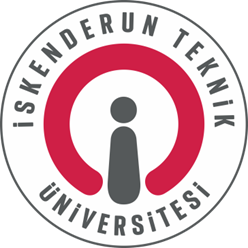 PROJENİN İSMİAdı SOYADIDanışman: Unvan Adı SOYADIEEM2-4799 BİTİRME PROJESİ ARA RAPORUELEKTRİK-ELEKTRONİK MÜHENDİSLİĞİİSKENDERUN TEKNİK ÜNİVERSİTESİMÜHENDİSLİK VE DOĞA BİLİMLERİ FAKÜLTESİKASIM 2020PROJE İSMİAdı SOYADIÖZETBuraya projenizin özetini yazınızBu belgedeki sarı alanları silip aynı font ve yazı düzeninde kendi raporunuzu düzenleyiniz.Şablondaki numaralandırma Stillerde mevcuttur. Numaralandırmayı silmeden projenize uygun alt başlık açınız.Başlıkları çalışmanıza uygun olarak kendiniz düzenleyiniz.İçindekiler, Şekiller Listesi ve Çizelgeler Listesi için sağ tuş menüsünden “Alanı güncelleştir” seçeneğini kullanınız (silip yazmayınız).Şekil ve çizelgelere isim ve numara verip açıklamalarınızda önceden bahsediniz.İlk 6 sayfadaki başlıklarda ve düzende değişiklik yapmayınız.Kullandığınız kaynaklardan anladıklarınızı kendi cümleleriniz ile yazınız. İntihal programında kopya metin kullandığı tespit edilmesi halinde rapordan “Başarısız” olma durumu söz konusu olacaktır.İÇİNDEKİLER  Sayfa ÖZET	1İÇİNDEKİLER	2ÇİZELGELER LİSTESİ	3ŞEKİLLER LİSTESİ	4SİMGELER VE KISALTMALAR	51.	GİRİŞ	61.1.	Enerjinin Tarihçesi	61.2.	Çekirdek Kaynaklı Yakıtlar	71.3.	Fosil kaynaklı yakıtlar	72.	PROBLEM TANIMI	72.1.	Alt başlık	82.2.	Alt Başlık	92.3.	Alt Başlık	93.	ÇÖZÜM ÖNERİSİ	103.1.	Kullanılan Malzemeler ve Özellikleri	103.2.	Yöntem	113.3.	Akış Diyagramı	114.	Dönem Sonuna Kadar Yapılması Planlanan Çalışma	11KAYNAKLAR	12ÇİZELGELER LİSTESİÇizelge                                                                                                                            SayfaÇizelge 3.2. Yanma sistemlerinden çıkan emisyon ve etkileri [57]	11ŞEKİLLER LİSTESİŞekil                                                                                                                                SayfaŞekil 1.1. Enerji kaynaklarının gruplandırılması	6Şekil 1.2. Yakıt tipine göre dünya birincil enerji talebi 2019 (IEA 2019)	7Şekil 2.1. Çin toplam birincil enerji tüketimi, 2007-2017 arası [51]	8Şekil 2.2. Çin’de sektör bazlı nihai enerji tüketimi, 2010 – 2016 arası	9Şekil 2.7. BP’nin 2040 yılına kadarki enerji talebi öngörüsü [57]	9Şekil 3.2. Bir yakıtın 3 yanma tipi	10Şekil 3.6. Skoç tipi kazan	10Şekil 3.13. Fırın kayıpları [20]	11SİMGELER VE KISALTMALARBu çalışmada kullanılmış simgeler ve kısaltmalar, açıklamaları ile birlikte aşağıda sunulmuştur. Simgeler 				Açıklamalar m3					Açıklamalar bir satırdan uzun olmamalıdır db					Desibelhz					Hertzm²					MetrekareKısaltmalar				AçıklamalarAB 					Açıklamalar bir satırdan uzun olmamalıdırASHRAE	Kısaltmalar alfabetik sırayla verilmelidirASTM	Kısaltmalar alfabetik sırayla verilmelidirBRE	Kısaltmalar alfabetik sırayla verilmelidirBREEAM	Kısaltmalar alfabetik sırayla verilmelidirBTK	Kısaltmalar alfabetik sırayla verilmelidirCFD					Kısaltmalar alfabetik sırayla verilmelidirGİRİŞEnerjinin TarihçesiKüresel ekonomi ve teknolojideki gelişmeler, enerji kaynaklarındaki evrimle ilişkilendirilebilir. 19. yüzyılın ortalarında kömürün keşfinden önce, yani sanayi devriminin ortaya çıkmasından önce, çoğu iş insan emeği, hayvan çabası ve biyokütle kaynakları sayesinde yapılmıştır. Daha yüksek enerji kaynakları aramak, petrol ve daha sonrasında da doğal gazın keşfine yol açmıştır. Artan teknik uzmanlık seviyesiyle, maddenin nükleer fisyonundan ısı enerjisi elde etmek mümkün hale gelmiştir ve 20. yüzyılın sonunda güneş, rüzgar, hidroelektrik, biyoyakıt gibi birçok enerji kaynağı keşfedilmiştir Şekil 1.1’de verilen bilgilere göre Enerji kaynaklarını; kullanışlarına göre ve dönüştürülebilirliğine göre olmak üzere iki ayrı özellik adı altında toplanabilir. Şekil 1.1. Enerji kaynaklarının gruplandırılmasıÇekirdek Kaynaklı YakıtlarNükleer teknoloji, dünyanın elektrik gereksiniminin %17'sini karşılamanın yanı sıra, tıpta ve endüstride kullanılan birçok izotopun üretilmesi ile de insanlığın hizmetindedir. Hem araştırma yapmak hem de tıpta ve endüstride kullanılan izotopları üretebilmek için 59 ülke toplam 273 araştırma reaktörü işletmektedir. [1].Fosil kaynaklı yakıtlarFosil yakıtların ana formları olan petrol, kömür ve doğal gaz milyonlarca yıl önce yer altında kalan ve çürüyen bitki ve hayvan kalıntılarından oluşmuştur. Aşağıda Şekil 1.2’de 2019 yılı IEA verileri incelendiğinde, petrol küresel enerji tüketiminin %32’sini oluşturarak yaklaşık toplam talebin üçte birini teşkil etmiştir. Bunu sırayla doğal gaz %23, kömür %26, yenilenebilir %10, nükleer %5 ve biokütle %4 oranlarla takip etmiştir.Şekil 1.2. Yakıt tipine göre dünya birincil enerji talebi 2019 (IEA 2019)PROBLEM TANIMIBir kısım faktörler, enerji ticareti ve marketinde global enerji haritasını (enerjinin üretimi, talebi, tüketimi) etkilemektedir. Bunları şu şekilde sıralanabilir:Uluslararası piyasalarda enerjide fosil yakıt fiyatları, Demografideki değişiklikler, Yeni tedarik kaynaklarının ve katma değeri yüksek teknolojilerin gelişimi, Alt başlıkÇin, Dünya’nın en fazla enerji tüketen ülkesidir. Enerji tüketim oranı dünyanın toplam enerji tüketiminin %23.2’si kadardır. 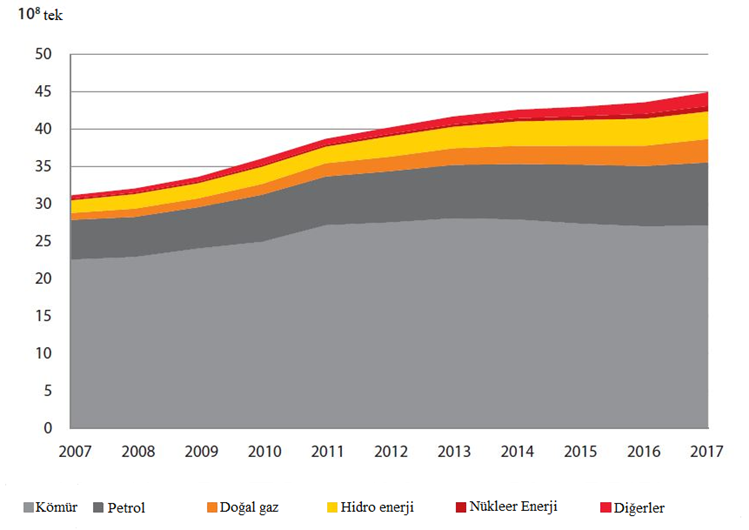 Şekil 2.1. Çin toplam birincil enerji tüketimi, 2007-2017 arası [51]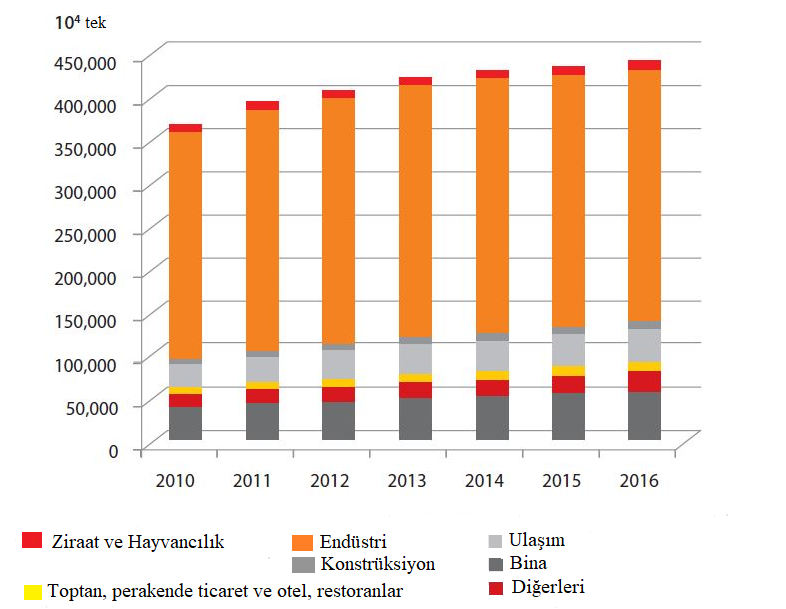 Şekil 2.2. Çin’de sektör bazlı nihai enerji tüketimi, 2010 – 2016 arası Alt Başlık…………… Alt Başlık………….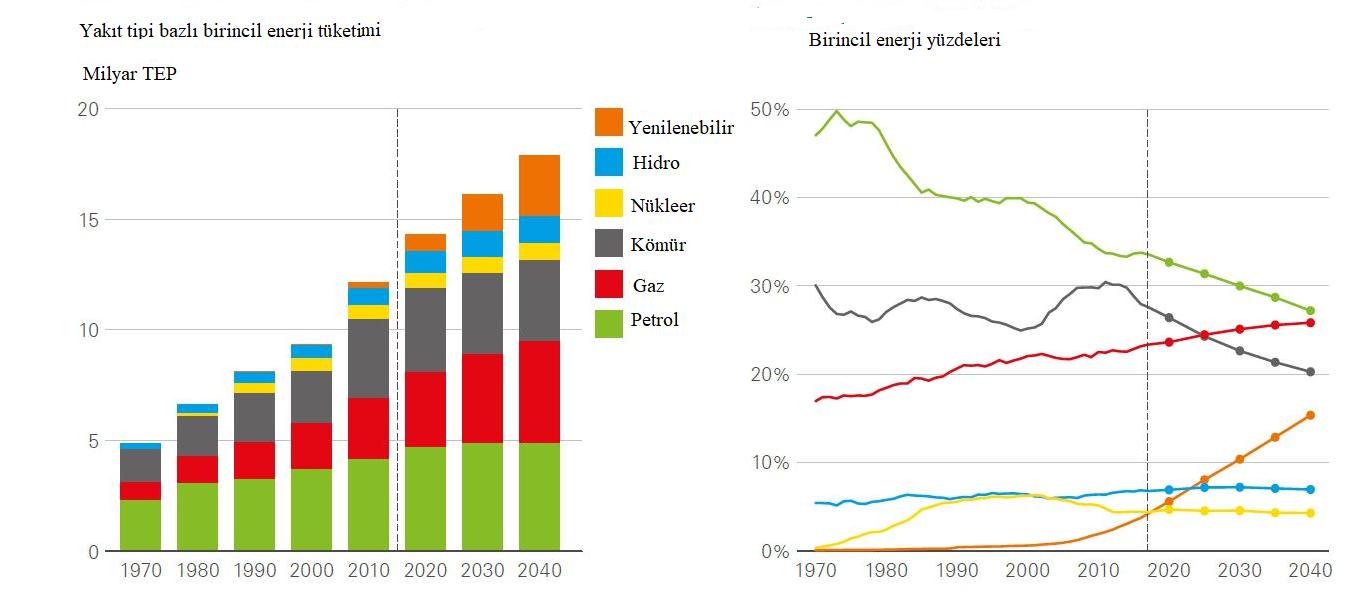 Şekil 2.7. BP’nin 2040 yılına kadarki enerji talebi öngörüsü [57]ÇÖZÜM ÖNERİSİ Kullanılan Malzemeler ve ÖzellikleriŞekil 3.2. Bir yakıtın 3 yanma tipi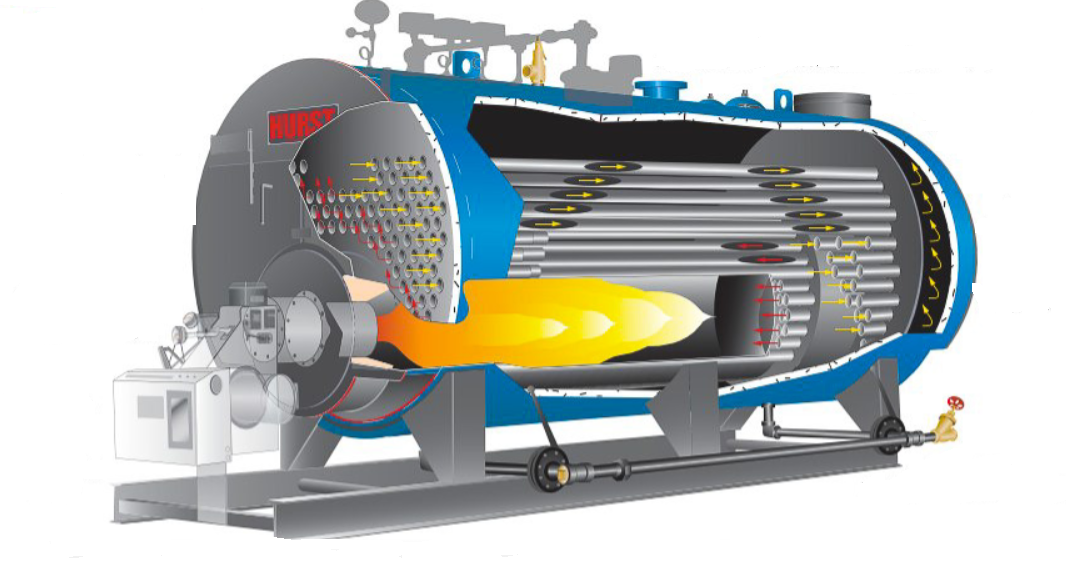 Şekil 3.6. Skoç tipi kazan YöntemYanma sistemlerinden çıkan emisyon gazlarının kaynağı, ve etkisi Çizelge 3.2’de belirtilmiştir.Çizelge 3.2. Yanma sistemlerinden çıkan emisyon ve etkileri [57] Akış Diyagramı 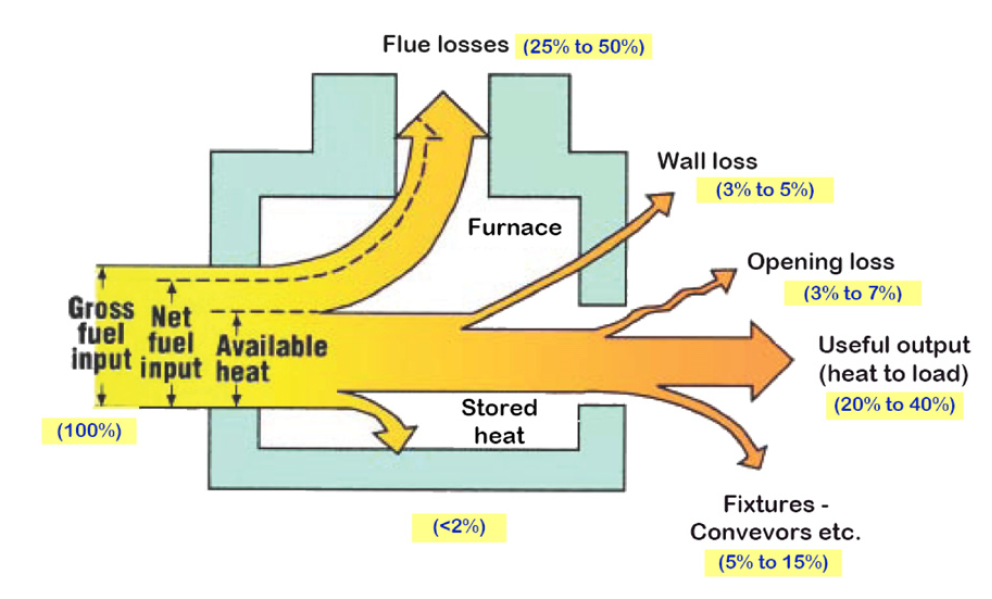 Şekil 3.13. Fırın kayıpları [20]Ara Sınava kadar Yapılan ÇalışmaDönem Sonuna Kadar Yapılması Planlanan ÇalışmaKAYNAKLARSağıroğlu, Ş. (1998). Artificial neural networks in robotic applications. International Journal of Mathematical and Computational Applications, 3(2), 142-148.Gülesin, M., Güllü, A., Avcı, Ö. ve Akdoğan, G. (2013). CNC Torna ve Frezelerin Programlanması  (Beşinci Baskı). Türkiye: ASİL Yayınevi, 38-39.Devlet Planlama Teşkilatı. (2005). Ekonomik ve sosyal göstergeler (1950-2004). Ankara: Devlet Planlama Teşkilatı, 312-314.Bulut, H. (2001). Kitle iletişim araçları ve suskunluk sarmalı. Gazi Üniversitesi Eğitim Bilimleri Fakültesi Dergisi, 32 (1-2), 1382-1385.Freire, Paulo. (1991). Ezilenlerin pedagojisi. (Çev. D. Hattatoğlu ve Erol Özbek). İstanbul: Ayrıntı Yayınevi. (Eserin orijinali 1982’de yayımlandı). 12-18.Borman, W. C., Hanson, M. A., Oppler, S. H., Pulakos, E. D., and White, L. A. (1993, May). The people in organization. Organizational Management, 76-79.Kahraman R. C., Borman, C., Hanımgil, M., Özler, H., Perçin, D., ve Sergen, L. (1993). Kroner kalp rahatsızlığının belirlenmesinde rol oynayan faktörler. Sağlık Psikolojisi, 12(2), 76-80.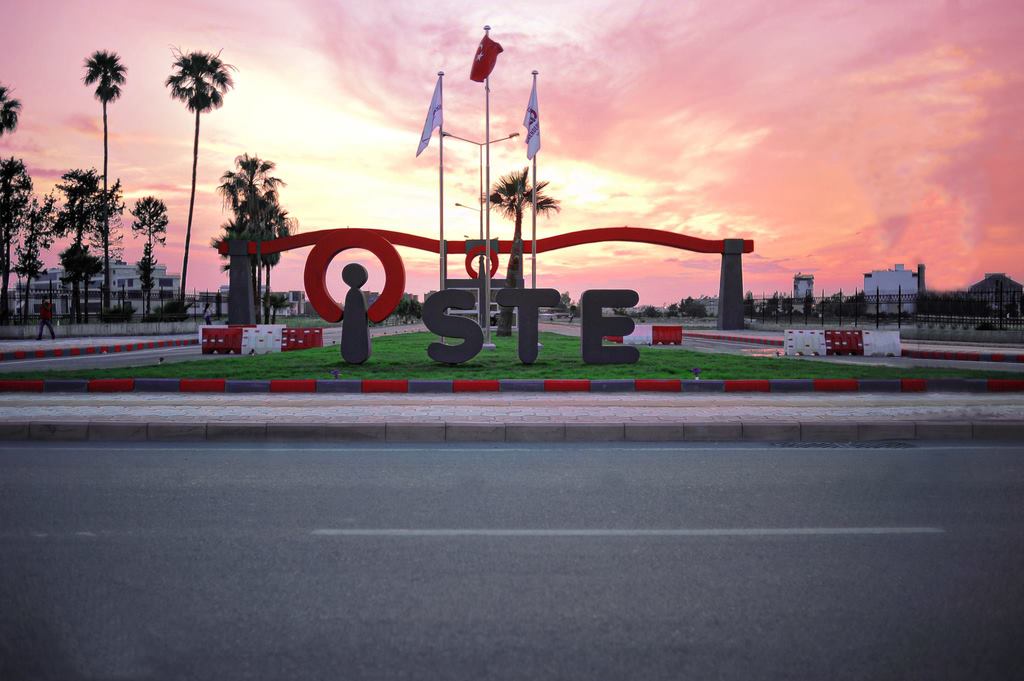 TEKNOVERSİTE EmisyonKaynakEtkiCO2 (Karbon dioksit)Yakıttaki karbonun tamamen yanması sonucu oluşurKüresel ısınmaCO (Karbon monoksit)Yakıttaki karbonun eksik yanması sonucu oluşurDuman